Puck Sailing Days 2022 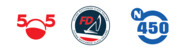 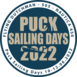 Puck, 10 – 12 czerwiec 2022 rINSTRUKCJA ŻEGLUGI1. PRZEPISY
1.1. Regaty zostaną rozegrane zgodnie z przepisami zdefiniowanymi w ‘Przepisach Regatowych
Żeglarstwa’ World Sailing.
1.2. W przepisach dotyczących niniejszych regat: [DP] oznacza przepis, do którego stosowana
 [NP] oznacza przepisy, które nie stanowią
podstawy do protestu lub prośby o zadośćuczynienie wnoszonej przez jacht. Zmienia to
PRŻ 60.1.2. PRZEPISY BEZPIECZEŃSTWA [NP] [DP]
2.1. Zawodnicy mają obowiązek noszenia osobistych środków wypornościowych przez cały czas
przebywania na wodzie, z wyjątkiem, kiedy się przebierają lub dostosowują ubiór osobisty.
Jeśli członek załogi, w trakcie przebywania na wodzie nie będzie ubrany w kamizelkę
asekuracyjną, załoga zostanie ukarana karą DSQ.
2.2. Jacht, który wycofa się z wyścigu musi jak najszybciej powiadomić o tym komisję regatową.
2.3. Jacht, który nie opuszcza portu musi jak najszybciej powiadomić o tym komisję regatową.
2.4. Gdy na statku komisji wystawiona jest flaga AP nad flagą H lub flaga N nad flagą H
wszystkie jachty muszą wrócić na brzeg i czekać na dalsze informacje. Zmienia to PRŻ
Sygnały Wyścigu AP nad H i N nad H.
2.5. Jacht, którego załoga wyrzuci śmieci do wody może być ukarany decyzją zespołu
protestowego po rozpatrzeniu protestu.
2.6. Każda łódź musi być wyposażona w linę pływająca o długości min. 10 metrów i średnicy
min. 5mm.3. KODEKS POSTĘPOWANIA [DP]
3.1. Zawodnicy, trenerzy, kibice i osoby wspierające muszą stosować się do wymagań
organizatorów, komisji regatowej i zespołu protestowego.4. KOMUNIKACJA Z ZAWODNIKAMI
4.1. Komunikaty dla zawodników będą umieszczane na oficjalnej tablicy ogłoszeń
znajdującej się na terenie Portu Jachtowego Marina Puck oraz na platformie https://www.upwind24.pl/
4.2. Sygnały podawane na brzegu będą wystawiane na maszcie Portu Jachtowego Marina Puck
4.3. Gdy flaga AP jest wystawiona na brzegu: ‘1 minuta’ w sygnale wyścigu AP zostaje
zastąpiona przez: ‘nie wcześniej niż 30 minut’.5. ZMIANY W INSTRUKCJI ŻEGLUGI
Wszystkie zmiany w Instrukcji Żeglugi zostaną ogłoszone przed godziną 10:00 w dniu, w którym
zaczynają obowiązywać z wyjątkiem, że zmiana w planie czasowym rozgrywania wyścigów
musi być ogłoszona do godziny 20.00 w dniu poprzedzającym jej obowiązywanie.6. FORMAT REGAT
Regaty składają się z pojedynczej serii wyścigów.7. PLAN CZASOWY WYŚCIGÓW
7.1. Wyścigi planowane są jak poniżej: 7.2 Planowane jest rozegranie siedmiu (7) wyścigów dla klasy 505 i Nautica 450 oraz dziesięciu (10) dla klasy FD7.4. Aby zawiadomić jachty, że następny wyścig lub seria wyścigów wkrótce się rozpocznie,zostanie wystawiona flaga pomarańczowa wraz z pojedynczym sygnałem dźwiękowym,co najmniej cztery minuty przed podaniem sygnału ostrzeżenia.
7.5. Wyścigi nierozegrane w danym dniu mogą zostać rozegrane w kolejnych dniach, jeśli komisja
regatowa tak zdecyduje. 
7.6. W ostatnim dniu regat żaden sygnał ostrzeżenia nie zostanie podany później
niż o godzinie 14:00.8. FLAGI KLASY     Flagą ostrzeżenia dla klasy 505 będzie flaga „ Żółta ”;     Flagą ostrzeżenia dla klasy FD będzie flaga " Zielona ".     Flagą ostrzeżenia dla klasy Nautica 450 będzie flaga " Czerwona ".9. AKWENY REGATOWE     Wyścigi będą rozgrywane na Zatoce Puckiej.10. TRASY10.1 Rysunek w „Załączniku nr 1” przedstawia trasę, kolejność okrążania znaków oraz stronę, po której każdy znak ma być pozostawiony.11. ZNAKI11.1 Znakami trasy będą boje pneumatyczne w kształcie stożka koloru białego.11.2 Znakami STARTU i METY będzie statek komisji regatowej na prawym końcu i boja pneumatyczna w kształcie walca koloru żółtego (tzw. paluch) na lewym końcu.12. START12.1 Starty do wyścigów odbywać się będą zgodnie z PRŻ 26.12.2 Linia startu przebiegać będzie pomiędzy boją pneumatyczną w kształcie walca koloru żółtego wystawioną na lewym końcu i masztem z pomarańczową flagą (nabieżnikiem) na statku komisji regatowej na prawym końcu.12.3 Jacht, który nie wystartuje w ciągu 4 minut po jego sygnale startu będzie sklasyfikowany jako DNS (nie wystartował). Zmienia to PRŻ A4 i A5.13. METALinia mety przebiegać będzie pomiędzy boją pneumatyczną w kształcie walca koloru żółtego wystawioną na lewym końcu i masztem z pomarańczową flagą (nabieżnikiem) na statku komisji regatowej na prawym końcu.14. ZMIANA POŁOŻENIA NASTĘPNEGO BOKU TRASY     Aby zmienić następny bok trasy, komisja regatowa przesunie oryginalny znak (lub linię mety) w nowe         położenie. Przepis PRŻ 33.15. SYSTEM KAR 	15.1 Przepis 44.1 będzie miał zastosowanie.16 LIMIT CZASU I PLANOWANY CZAS WYŚCIGU 16.1 Nie przewiduje się limitu czasu i planowania czasu trwania wyścigów.16.2 Jachty, które nie ukończą w ciągu 10 minut, po tym jak pierwszy jacht przebył trasę i ukończył, będą         sklasyfikowane jako DNF (nie ukończył). Zmienia to PRŻ 35, A4 i A5. 17 ROZPATRYWANIA I PROŚBY O ZADOŚĆUCZYNIENIE17.1 Formularze prośby o rozpatrywanie będą dostępne w biurze regat. 
17.2 Dla wszystkich klas czas protestowy wynosi 45 minut po tym, jak ostatni jacht ostatniej klasy ukończył
ostatni wyścig w danym dniu lub po tym jak komisja regatowa zasygnalizuje, że nie będzie już więcej
wyścigów w danym dniu. Obowiązuje późniejszy z wymienionych terminów.
17.3 Zestawienie protestów będące informacją dla zawodników o terminie rozpatrywania oraz, czy są
stroną lub świadkiem w proteście, opublikowane będzie na stronie regat upwind oraz na tablicy ogłoszeń w ciągu 20 minut po  zakończeniu czasu składania protestów. Rozpatrywania będą odbywać się w pokoju zespołu
protestowego znajdującym się na terenie Portu Jachtowego w Pucku, począwszy od godziny podanej
na zestawieniu.
17.4 Kara za złamanie przepisów oznaczonych [DP] może być mniejsza niż dyskwalifikacja. 18. PUNKTACJA18.1 Stosowany będzie System Małych Punktów opisany w DODATKU A. 18.2 Regaty zostaną uznane za ważne po rozegraniu 1 wyścigu. 18.3 	(a) Gdy rozegranych zostanie mniej niż 4 wyścigi, wynikiem punktowym jachtu w serii będzie łączna suma jego punktów ze wszystkich wyścigów. (b) Gdy rozegranych zostanie 4 i więcej wyścigów, wynikiem punktowym jachtu w serii będzie łączna suma jego punktów ze wszystkich wyścigów z wyłączeniem jego najgorszego wyniku punktowego. c) Przy rozegraniu 9 wyścigów, wynikiem punktowym jachtu w serii będzie łączna suma jego punktów ze wszystkich wyścigów z wyłączeniem jego dwóch najgorszych wyników19. ZAMIANA ZAWODNIKA LUB WYPOSAŻENIA
19.1. Zamiana zawodnika jest niedozwolona bez uprzedniej zgody komisji regatowej.
19.2. Wymiana uszkodzonego lub utraconego sprzętu jest niedozwolona bez zgody komisji
regatowej. Prośby o wymianę sprzętu musi być wniesiona na piśmie przy pierwszej
nadarzającej się okazji 20. KONTROLA WYPOSAŻENIA I POMIARY20.1 Jacht lub jego wyposażenie mogą podlegać kontroli w dowolnym czasie dla potwierdzenia zgodności z przepisami klasowymi. Jacht może zostać poinformowany na wodzie przez mierniczego, aby udał się natychmiast do miejsca przeznaczonego na kontrolę.21. REKLAMOWANIE Jacht jest zobowiązany nosić reklamy dostarczone przez Organizatora. Każdy jacht musi zostać oznaczony naklejkami Sponsora w sposób wskazany przez Organizatora. Jachty, które nie spełnią tego obowiązku w trakcie trwania wyścigu, nie zostaną sklasyfikowane.22.  ŁODZIE POMOCNICZE Kierownicy ekip, trenerzy i inne osoby wspierające muszą przebywać na zewnątrz obszarów, na których         jachty się ścigają od momentu sygnału przygotowania do momentu, gdy wszystkie jachty ukończyły lub        wycofały się lub do momentu, gdy komisja regatowa zasygnalizuje odroczenie, falstart generalny lub       przerwanie wyścigu.23. ŁĄCZNOŚĆ RADIOWA[DP]	Jachtowi nie wolno emitować sygnałów radiowych w czasie wyścigu ani otrzymywać specjalnych sygnałów radiowych, które nie byłyby dostępne dla wszystkich jachtów.24. NAGRODYZałogi, które ukończyły regaty na miejscach 1-3 otrzymają nagrody okolicznościowe.25. ZASTRZEŻENIE ODPOWIEDZIALNOŚCI    Zawodnicy uczestniczą w regatach wyłącznie na własne ryzyko. Patrz Przepis 4 PRŻ, Decyzja o uczestniczeniu 
    w wyścigu. Organizator nie przyjmuje żadnej odpowiedzialności za uszkodzenia sprzętu lub zranienia osób      lub za śmierć, wynikłe w związku z regatami, przed rozpoczęciem, podczas ich trwania lub po regatach.26. UBEZPIECZENIE
Każdy uczestniczący jacht musi posiadać na czas regat ważne ubezpieczenie od odpowiedzialności
cywilnej (OC) w minimalnej kwocie gwarancyjnej w wysokości 1 500 000 EUR lub wartości
równoważnej. Sędzia Główny RegatZałącznik nr  1  Start – 1- 2- 1- 2- Metakierunek wiatru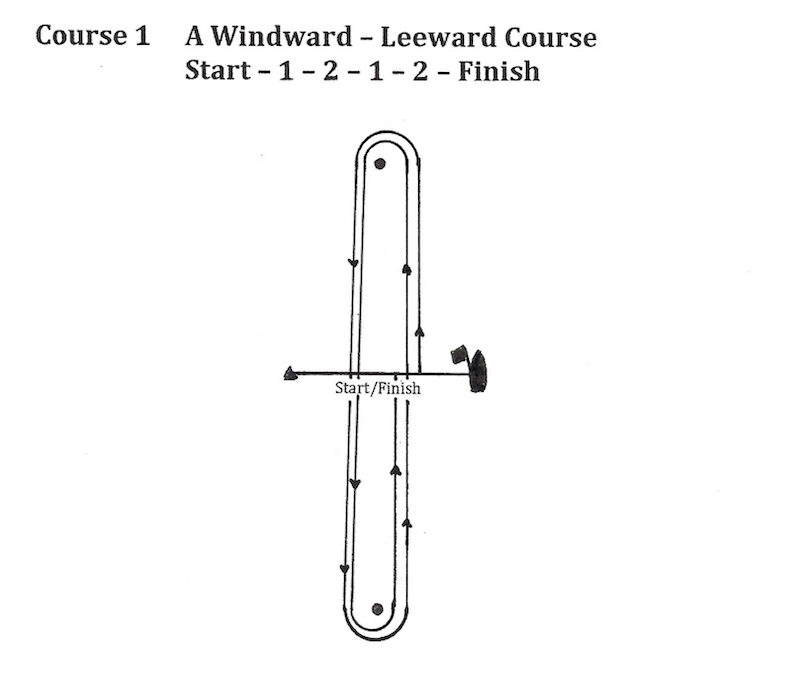 12DZIEŃDATAGODZINAWYDARZENIEPiątek10.06.202210:55Sygnał ostrzeżenia do pierwszego wyścigu
Sobota11.06.2022
10:55

Sygnał ostrzeżenia do pierwszego wyścigu
Niedziela12.06.2022
10:25Sygnał ostrzeżenia do pierwszego wyścigu